TOREK, 14.4. 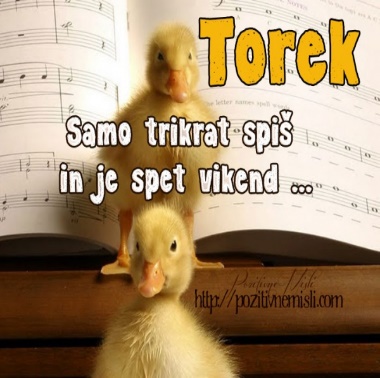 Lep pozdrav po velikonočnih praznikih.Upam, da ste se fino najedli in spočili. Sem vas kar malo pogrešela, zato komaj čakam, da se spet vidimo……..Očitno, bomo kar do konca leta takole pred računalniki….Naš urnik zaenkrat ostaja enak. Vsak dan od 9. ure  dalje, delamo nekaj aktivnosti skupaj. Zvečer je še pravljica ob 19:30 uri. Na voljo sem vam ves čas, če me potrebujete, seveda.Vse vas moram pohvalit za oddane naloge in čudovite pirhe….bravo vi!!!Pomlad je res hitro stopila v našo deželo. Temperature so visoke in sonce zelo močno. Sončna krema pride pošteno prav. Tudi klopi se že radi prisesajo v našo kožo. Bodite pazljivi in se pregledujte! 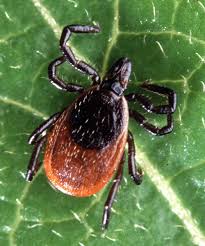 V tem tednu bomo spoznali še nekaj malih pisanih črk, da bomo lahko končno pisali samo z njimi.MATEMATIKAUtrjevanje Zadnjič ste se naučili enice prištevati k dvomestnemu številu (35 + 4= 39), danes pa bomo to utrdili. V DZ -2.del, reši naloge na strani, 20 -21Če ti ostane še kaj časa, reši ali prepiši učni list (spodaj)Pri računanju si lahko pomagaš  s stotičnim kvadratom, lego kockami,barvicami,….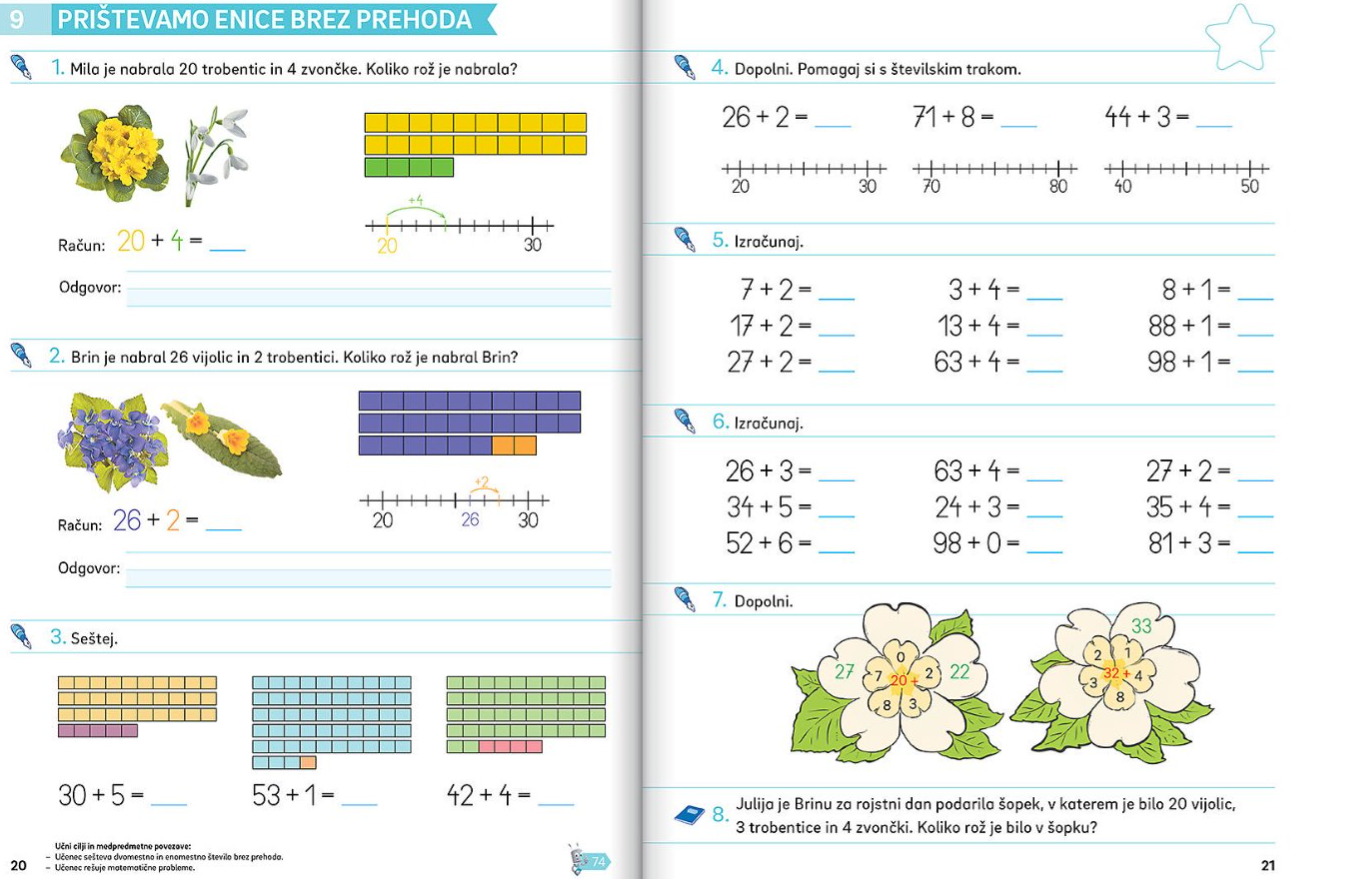 UČNI LIST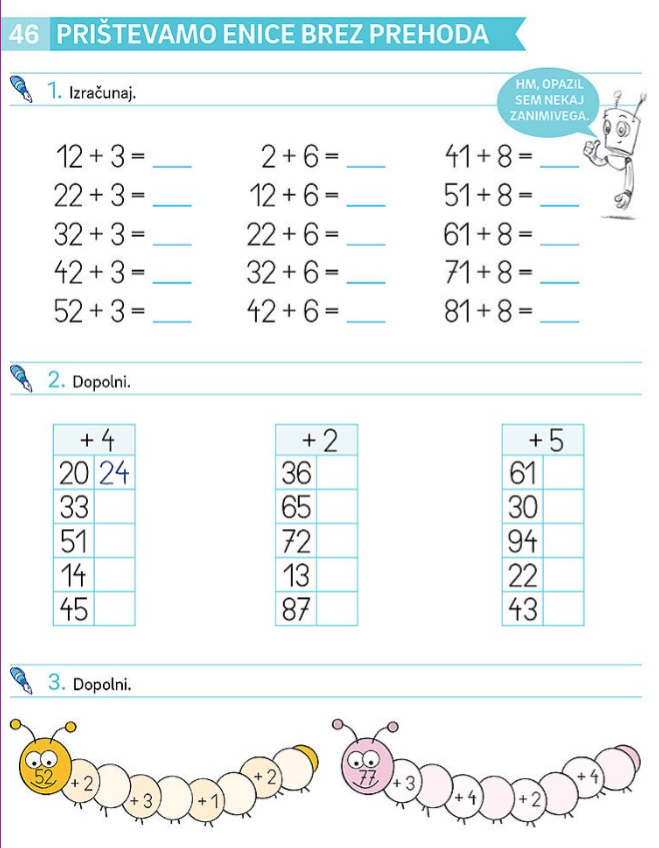 SLOVENŠČINAMALA PISANA ČRKA pNALOGE: - NA SLEDEČI POVEZAVI SI LAHKO OGLEDAŠ, KAKO SE NAPIŠE MALA PISANA ČRKA phttps://nasaulica.si/datoteke/Prikaz_pisanja_crk/story_html5.htmlNAŠTEJ ČIMVEČ BESED, KI SE ZAČNEJO NA p IN VADI ZAPIS ČRKE S PRSTOM PO MIZI, HRBTU BRATCA, SESTRICE, DLANI,….Lahko uporabiš tudi očkovo brivsko peno, pa moko, pa zemljo na vrtu……Lahko se spomniš se sam kakšno idejo in mi jo posreduješ…V NAŠI ULICI, STR. 40  REŠI NALOGE 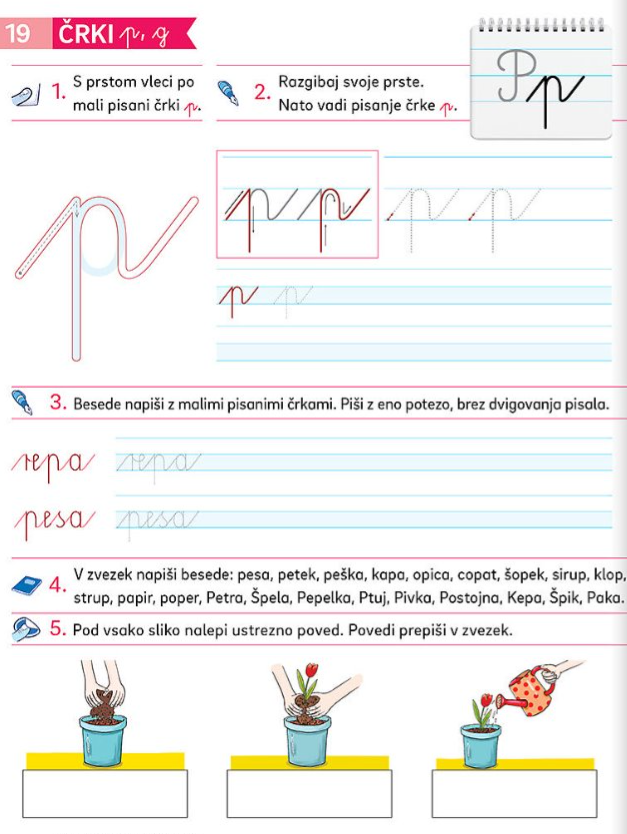 Nato pa v zvezek za slovenski jezik napiši še tri vrstice črke p in naslednje besede:ppppppppppppppppppppppppppppppppppppppppppppppppppppppppppppppppppppppppppppppppppppppppppppppppppppppppppppppppppppppppppppppppppppppppppppppppppppppppppppppppppppppppppppppismo, petelin, opica, japanka, poni, poštar, prosim, poletje, palma, pomlad, plezanje, pesek, pravljica.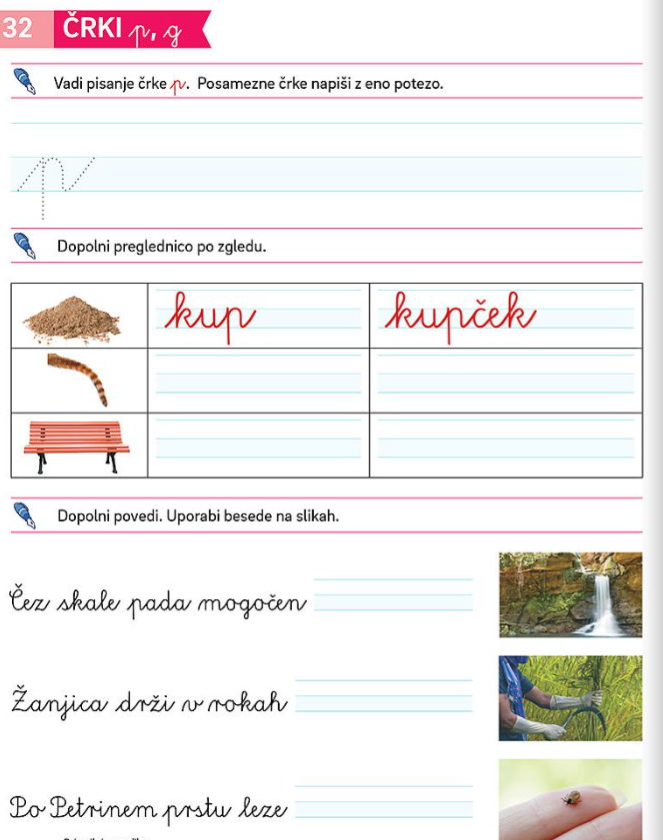  LIKOVNA UMETNOST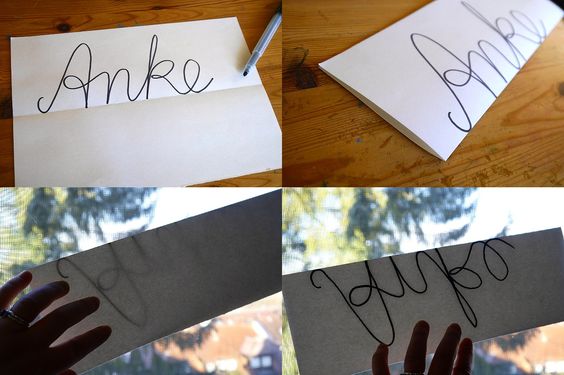 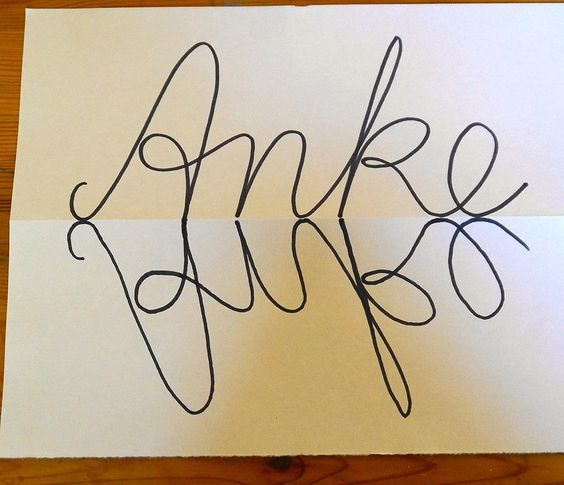 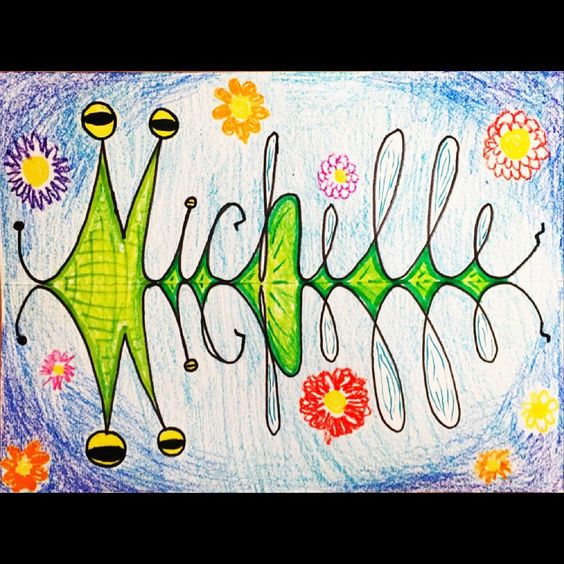 GLASBA 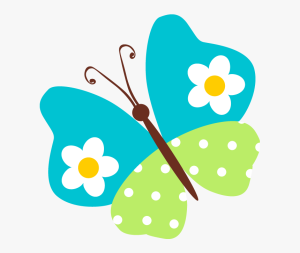 UtrjevanjePonovi pesem Mali zvonček ter izštevanko Muca MacaPrisluhni skladbi Vivaldi – Pomladhttps://www.youtube.com/watch?v=l-dYNttdgl0. Kakšna se ti zdi pesem (žalostna, vesela, hitra, počasna, umirjena, razigrana)?OPBRAZGLEDNICA ali PISMO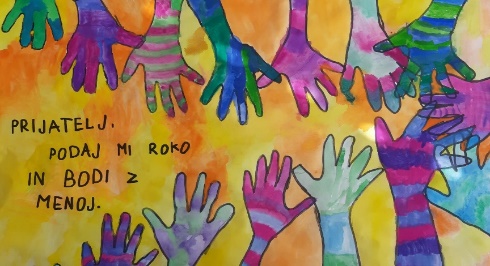 Verjetno že zelo pogrešaš svoje prijatelje in sošolce. Zdaj imaš čas in priložnost, da tistemu, ki ga najbolj pogrešaš, napišeš pismo oziroma razglednico, ki jo izdelaš sam. Povej mu, da ga pogrešaš ter pripoveduj mu o svojih dogodivščinah… Ko bo izdelek končan, prosi starša naj ga slikata in skupaj ga pošljite prijatelju. Lahko pa pismo/razglednico shraniš in mu jo daš, ko se zopet srečata. 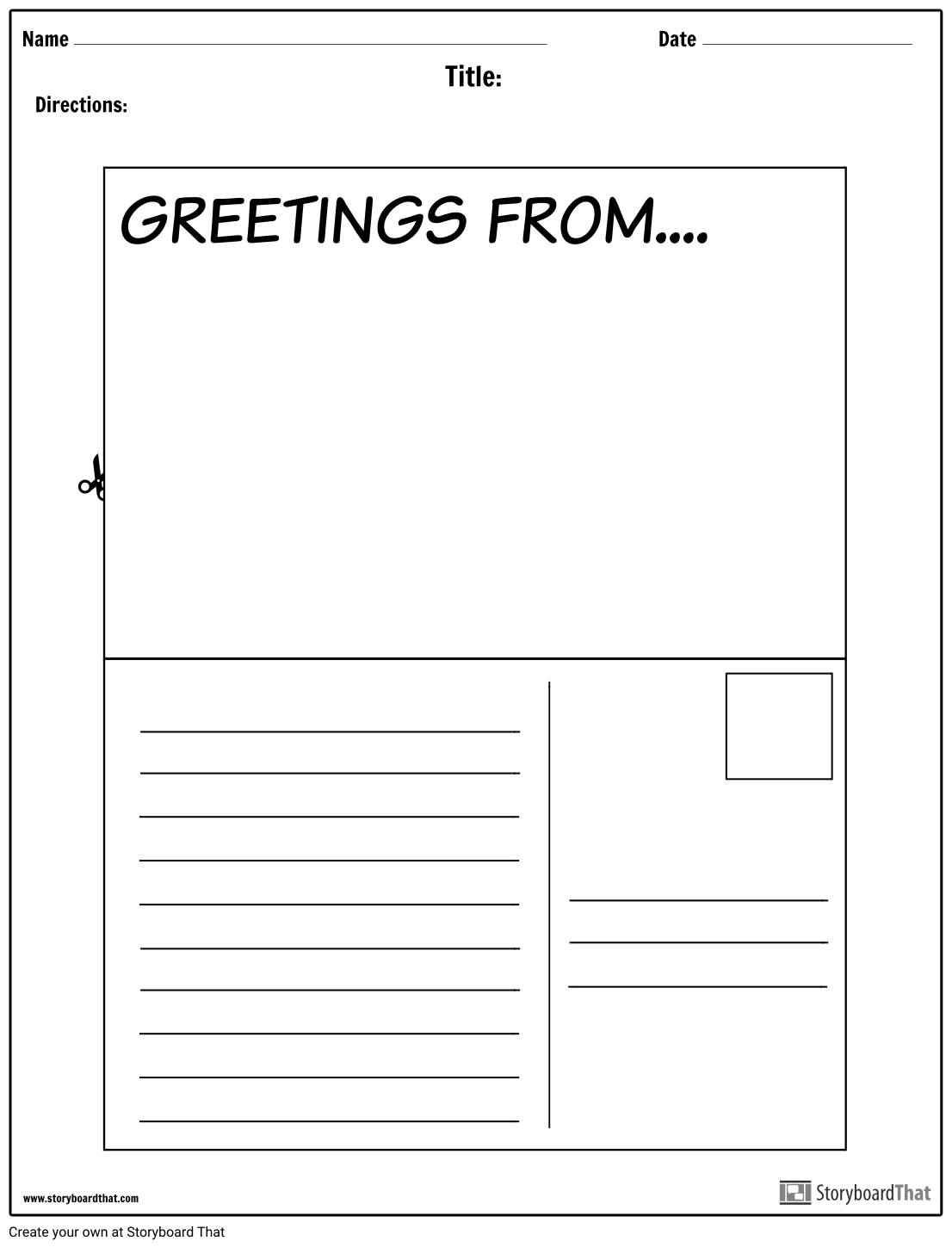 RISANJE S KREDAMIPojdi na dvorišče hiše/bloka in s kredami nariši lepo pomladno sliko. Če kred nimaš poskusi narisati s kamnom ali z ostankom kakšne opeke.3D ŽIVALIZadnjič sem našla tale super ogled živali v 3D. Starši naj ti na telefonu v google vpišejo izbrano žival. Na primer lev. Izberi tisti zadetek, kjer je slika. Ko se stran odpre imate vse o levih in spodaj izberite opcijo ogled v 3D. Kar naenkrat lev oživi in lahko pa se tudi slikaš z njim. Poskusi. Zabavno je 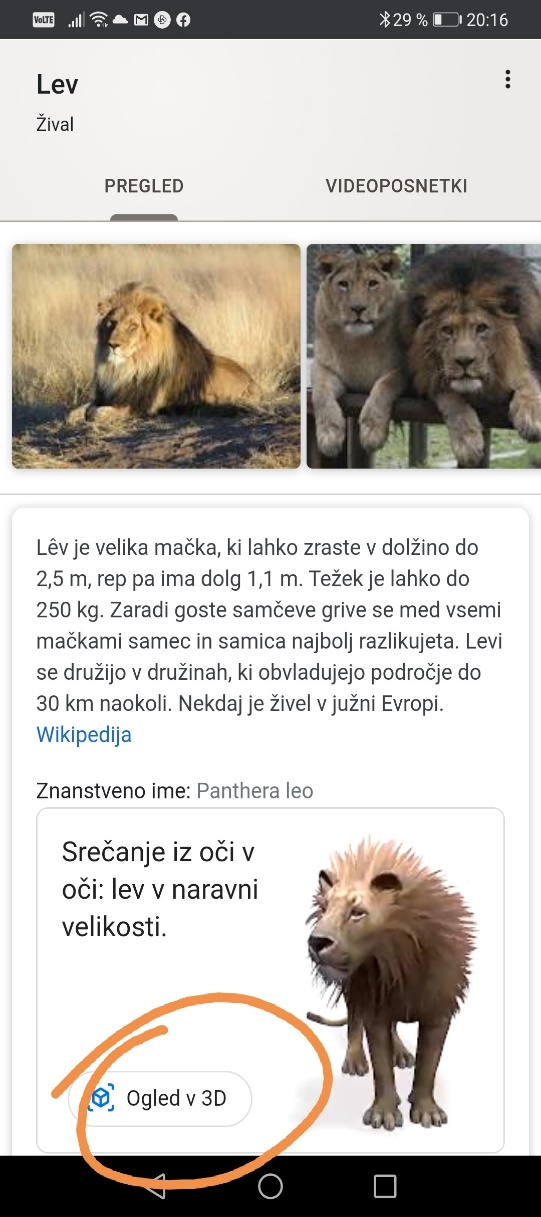 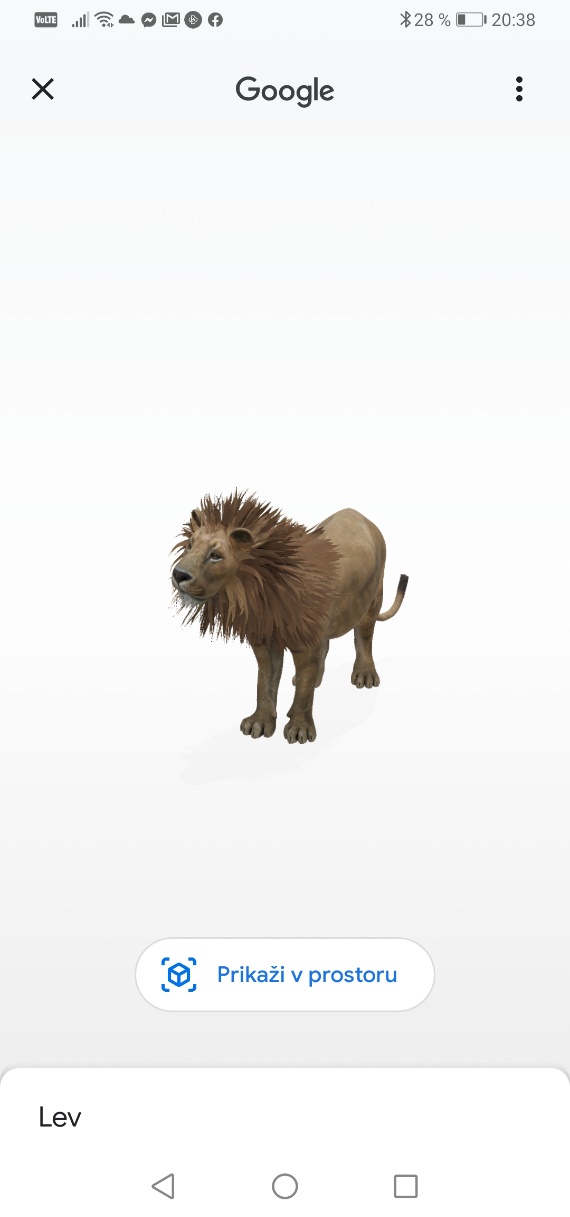 Te opcije pa na žalost ni za vse živali. Poskusi, katero še najdeš. Pa brez strahuUživajte.							Učiteljica ŽivaAktivni odmor 5. tedenLepi in topli dnevi nas vabijo ven, zato si med učenjem naredi odmor zunaj. V tem tednu ti pošiljam vaje na koordinacijski lestvi. Lestev si narišeš s kredo in že lahko skačeš. Izbrala sem nekaj osnovnih in enostavnih vaj, seveda pa domišljija pri različnih vzorcih skakanja nima meja! Najbolj pomembno je, da vajo narediš po celi dolžini lestve brez napake. https://youtu.be/RDTQfqhr5r8Učiteljica Tina